Deutscher Tischtennis-Bund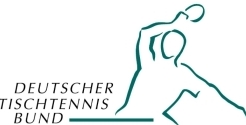 Schlägertest-Protokoll – Zusammenfassung positiver TestsVeranstaltungDatum (von/bis)SchlägertesterOberschiedsrichterEs ist jeweils nur der beanstandete Belag in der Liste aufzuführen. Bei Beanstandung beider Seiten bitte zwei Zeilen nutzen.Bei Bedarf weitere Blätter anfügen.Farbe: schwarz, rot, grün, blau, lila/pink, violettArt: Noppen innen (NI), Noppen außen (NA), ohne Schwamm (oS)Spieler/inVerein/VerbandHerstellerBelagnameITTF-Nr.Farbe(Abk.)Art(Abk.)Dicke(mm)Ebenheit(mm)VOC(ppm)Anmerkung/Sonstiges